5 December 2017To all members of the Management CommitteeYou are hereby summonsed to attend the Management Committee Meeting of Stantonbury Parish Council being held on Wednesday 13 December 2017 at 10.00 am at Stantonbury Parish Office, 126 Kingsfold, Bradville, for the purpose of transacting the business as set out below.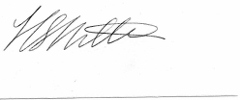 Helen MortimerParish ClerkCommittee Members:   Cllr D Wright (Chairman)Cllr S Agintas		Cllr G DavisonCllr P KirkhamCllr D OutramCllr G Parker				Helen Mortimer (Clerk)AGENDAThe next meeting of Stantonbury Parish Management Committee will be held on Wednesday 10 January 2018 at 10.00 am, at the Parish Office, 126 Kingsfold, Bradville15 minute session for members of the public to speak.M/37/17Present:M/38/17Apologies: M/39/17Declarations of Interest: M/40/17Minutes:
To agree and sign the Minutes of the Management Committee Meeting held on Tuesday 21 November 2017.M/41/17Finance Regulations:To review Financial Regulations considering future contracts.M/42/17a)b)c)d)e)f)g)h)i)Policies:To review the following policies, then present to Main Meeting for signing off.  These are to be worked on, on an ongoing basis.Complaints HandlingEmployee HandbookEquality PolicyFreedom of Information ActInduction Pack for New CouncillorsRisk AssessmentStatement of Equality and DiversityStatement of IntentStress Policy